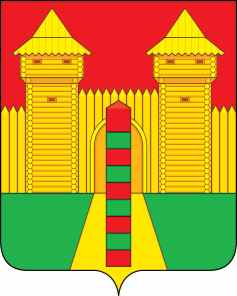 АДМИНИСТРАЦИЯ  МУНИЦИПАЛЬНОГО  ОБРАЗОВАНИЯ «ШУМЯЧСКИЙ   РАЙОН» СМОЛЕНСКОЙ  ОБЛАСТИПОСТАНОВЛЕНИЕот 15.08.2023г. № 349          п. ШумячиВ соответствии со ст. 37 Градостроительного кодекса Российской Федерации, классификатором видов разрешенного использования земельных участков, утвержденного приказом Федеральной службы государственной регистрации, кадастра и картографии от 10.11.2020 г. № П/0412, Правилами землепользования и застройки Снегиревского сельского поселения Шумячского района Смоленской области, на основании заявления Главы муниципального образования Снегиревского сельского поселения Шумячского района Смоленской области Тимофеева Виктора Александровича от 08.08.2023 г. (регистрационный № 1023 от 08.08.2023 г.) 	Администрация муниципального образования «Шумячский район» Смоленской областиП О С Т А Н О В Л Я Е Т:1. Внести изменения в постановление Администрации муниципального образования «Шумячский район» Смоленской области от 26.05.2023 г. № 204 «Об утверждении схемы расположения земельного участка на кадастровом плане территории» (далее - постановление) следующее изменение:В пункте 1 постановления слова «земли населенных пунктов» заменить словами «земли особо охраняемых территорий и объектов».Глава муниципального образования «Шумячский район» Смоленской области                                        А.Н. ВасильевО внесении изменений в постановление Администрации муниципального образования «Шумячский район» Смоленской области от 26.05.2023 г. № 204